Муниципальное бюджетное учреждение дополнительного образования «Центр дополнительного образования Октябрьского района»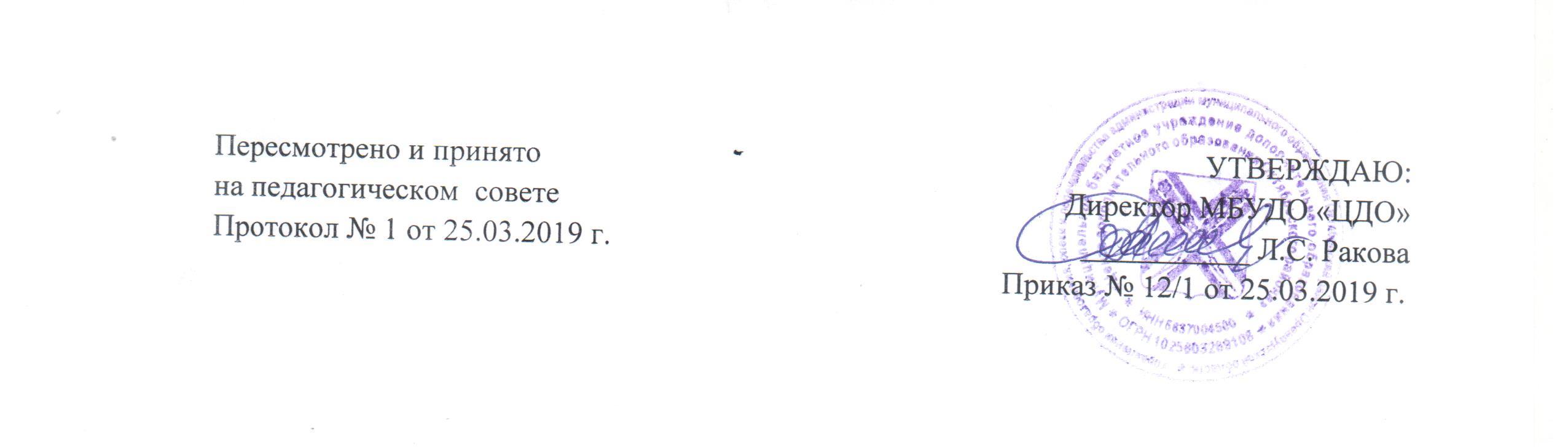 ПОЛОЖЕНИЕо языке образованияс. Октябрьское1.  Общие положения 1.1. Настоящее положение определяет язык образования МБУДО «Центр дополнительного образования Октябрьского района» (далее ЦДО), осуществляющем образовательную деятельность по реализуемым ею образовательным программам дополнительного образования, в соответствии с законодательством Российской Федерации. 1.2. Положение разработано в соответствии с Конвенцией ООН о правах ребёнка, Декларацией прав ребенка, Конституцией РФ, Федеральным Законом «Об основных гарантиях прав ребёнка в Российской Федерации», Федеральным законом «Об образовании в Российской Федерации» от 29.12.2012г. №273-ФЗ  (ч.6 ст.14), законом РФ от 01.06.2005 №53-ФЗ «О государственном языке Российской Федерации», законом РФ от 25.10.1991 №1807-I «О языках народов Российской Федерации», СанПиН,  Уставом ЦДО. 1.3.  В соответствии со ст.14 п.1,3 Федерального закона Российской Федерации от 29.12.2012 №273-ФЗ «Об образовании в Российской Федерации» в Российской Федерации гарантируется получение образования на государственном языке Российской Федерации, а также выбор языка обучения и воспитания в пределах возможностей, предоставляемых системой образования. Может вводиться преподавание и изучение государственных языков республик Российской Федерации в соответствии с законодательством республик Российской Федерации. Преподавание и изучение языков республик Российской Федерации не должны осуществляться в ущерб преподаванию и изучению государственного языка Российской Федерации.  1.4. В соответствии со ст. 14 п. 5 Федерального закона Российской Федерации от 29.12.2012 №273-ФЗ «Об образовании в Российской Федерации» образование может быть получено на иностранном языке в соответствии с образовательной программой и в порядке, установленном законодательством об образовании и локальными актами образовательной организации.  2. Язык образования2.1. Образовательная деятельность в ЦДО осуществляется на государственном языке (русском языке) Российской Федерации.2.2. Обучающиеся ЦДО имеют право на получение образования на родном языке из числа языков народов Российской Федерации, а также право на изучение родного языка из числа языков народов Российской Федерации в пределах возможностей, предоставляемых образовательной организацией, в порядке, установленном законодательством об образовании. 2.3. Реализация прав на получение образования на родном языке из числа языков народов Российской Федерации обеспечивается созданием в ЦДО соответствующих учебных групп, а также условий для их функционирования. 